Гиголаев Георгий  - 1 место в первенстве г. Владикавказ по греко-римской борьбе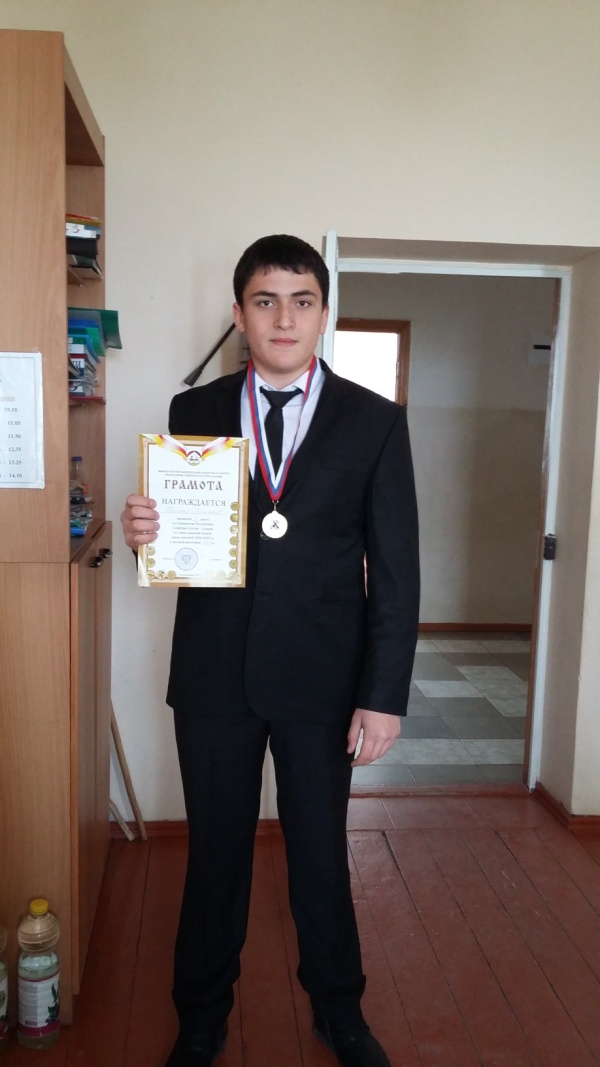 